NNational Disability Insurance Scheme (Worker Screening) Act 2020Portfolio:Minister for Disability ServicesAgency:Department of CommunitiesNational Disability Insurance Scheme (Worker Screening) Act 20202020/0489 Dec 2020Pt. 1: 9 Dec 2020 (see s. 2(1)(a));Act other than Pt. 1 & s. 23: 1 Feb 2021 (see s. 2(1)(b) and SL 2021/4 cl. 2);s. 23: to be proclaimed (see s. 2(1)(b))Working with Children (Criminal Record Checking) Amendment Act 2022 Pt. 3 Div. 12022/0477 Dec 20221 Jul 2023 (see s. 2(b) and SL 2023/90 cl. 2)Criminal Law (Mental Impairment) Act 2023 Pt. 15 Div. 21 & s. 4122023/01013 Apr 2023To be proclaimed (see s. 2(b))Western Australian Marine Amendment Act 2023 s. 362023/03111 Dec 202321 Dec 2023 (see s. 2(c) and SL2023/202 cl. 2(a))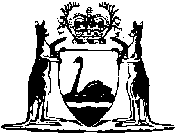 